ПРОКУРАТУРА РЕСПУБЛИКИ БАШКОРТОСТАНВМЕСТЕ ПРОТИВ КОРРУПЦИИРаботы российских участников организованного Генеральной прокуратурой Российской Федерации совместно с компетентными органами республик Армения, Беларусь, Казахстан, Кыргызстан и Таджикистан Международного молодежного конкурса социальной антикоррупционной рекламы «Вместе против коррупции!», набравшие наибольшее количество баллов по итогам голосования*.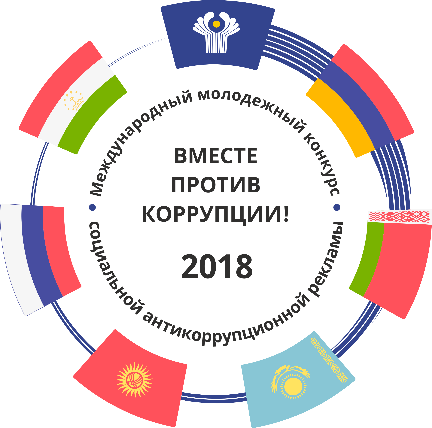 Исаков Алексей, 19 лет, г. МоскваГеворкян Артур, 17 лет, г. Ейск (Краснодарский край)Товстий Влада, 18 лет, г. БелгородМуллина Лиана, 18 лет, г. Лениногорск (Татарстан)Широкова Татьяна, 16 лет, г. Уфа (Башкортостан)Смирнова Екатерина, 33 года, г. Чебоксары (Чувашия)Жолнин Роман, 17 лет, г. Нижний НовгородШиряева Юлия, 32 года, г. БелгородПьянкова Александра, 19 лет, г. НовосибирскБоку Виктория, 22 года, г. Холмск (Сахалинская область)Костина Елизавета, 23 года, г. БелгородЛавриненко Ангелина, 22 года, г. БелгородПарфенова Марина, 30 лет, г. Чистополь (Татарстан)*https://bashprok.ru/counteraction-to-corruption/vmeste-protiv-korruptsii/